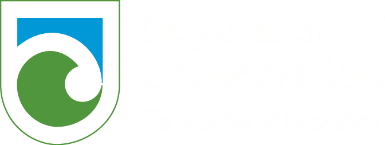 Application forLand Based Guiding Activities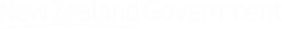 Is this the right application form for me? Use this application form for commercial land based guiding activities on public conservation land e.g. Walking, hiking and tramping (day, night and overnight) Climbing Biking (manual and e-bike)HuntingFishingHorse riding Vehicle activities (motorbikes, 4x4, quad bike and snow mobile)Other land based guiding activities.Use this form for all new applications and variations to existing guiding concessions. Is your activity on a conforming track?There are a number of tracks, called conforming tracks, that are already approved and available for guided walking if certain conditions are followed. For guided activities on conforming tracks, use the Department of Conservation (DOC) conforming track application form.How do I complete this application form? Complete all sections of this form DOC encourages electronic applications (e.g. typed Word document), rather than handwritten applications. Electronic applications are easier to read and less likely to be returned to you for clarificationIf you need extra space, attach or include extra documents and label them according to the relevant section. Record all attachments in the table at the back of the application form (section L).Personal information will be managed by DOC confidentially. For further information check DOC’s privacy and security statements.If I need some help, where do I get more information? Check the DOC’s ‘Land-based guided activities’ webpageArrange a pre-application meeting (either face to face or over the phone) by contacting the Department of Conservation Office closest to where the activity is proposed. You can use DOC maps to identify which District Office you should contact. Or arrange a meeting with any of our four offices that process concessions – choose the one closest to where the activity is proposed.  If your application covers multiple districts, contact the office nearest most of the locations you are applying for, or nearest to locations you have a specific question about.   Have you considered DOC’s statutory planning documents? Your concession must not be inconsistent with DOC’s relevant statutory planning documents as they set out how DOC and our Treaty partners manage public conservation land. Statutory planning documents can have a direct impact on your application, for example they may set the specific track limitations and maximum group size allowed.Book a pre-application meeting with DOC staff if you require assistance with navigating DOC’s statutory planning documents.How do I submit my application?Email your completed application and any other attachments to: permissions@doc.govt.nz What happens next? Once it is received, your application will be assessed by DOC. If your application is complete, DOC will begin processing. If your application is incomplete it will be returned to you for more information.Why does DOC ask for this information?The questions in this application form are designed to cover the requirements set out in DOC’s conservation legislation. Your answers allow us to assess: The effects of your activity and your proposed methods to avoid, remedy of mitigate any adverse effects of the activity.Your qualifications, resources, skills and experience to adequately conduct the activity on public conservation land.Your creditworthiness is a factor in determining whether DOC should extend credit to you and set up a DOC customer accounts receivable credit account for cost recovery.  To make this assessment DOC will supply your information to a credit checking agency. Note: Information collected by DOC will be supplied to a debt collection agency in the event of non-payment of payable fees. Treaty Partner consultationDOC has a statutory responsibility to give effect to the principles of the Treaty of Waitangi. One component of this may be DOC consulting with Treaty Partners about your application. This consultation will feed into DOC’s decision-making process. More information can be found on the DOC website on our iwi/hapū/whānau consultation page. Contact your local DOC office if you require further information about consultation. What fees will I pay?You may be required to pay a processing fee for this application regardless of whether your application is granted or not. You may request an estimate of the processing fees for your application. If you request an estimate, DOC may require you to pay the reasonable costs of the estimate prior to it being prepared. DOC will not process your application until the estimate has been provided to you. In addition, if you are granted a guiding concession on public conservation land you maybe required to pay annual activity and management fees. These fees are listed on the Land-based guided activities page on the DOC website.DOC will invoice your processing fees after your application has been considered. If your application is large or complex, DOC may undertake billing at intervals periodically during processing until a decision is made. If you withdraw your application DOC will invoice you for the costs incurred up to the point of your withdrawal. Your application will set up a credit account with DOC. See the checklist at the end of the form for the terms and conditions you need to accept for a DOC credit account. Will my application be publicly notified?Your application will be publicly notified if:It is a license with a term of more than 10 years It is a leaseAfter having regard to the effects of the activity, DOC considers it appropriate to do so Public notification will increase the time and cost of processing of your application. What does DOC require if my application is approved? If your application is approved DOC requires: Insurance to indemnify the Minister against any claims or liabilities arising from your actions. The level of insurance cover will depend on the activity.A copy of your safety plan audited by an external expert (e.g. Health and Safety in Employment (Adventure Activity) Regulations 2011 audit or a DOC listed organisation). See the Safety Plan information on the DOC website for further information. Note: DOC/Minister can vary the concession if the information on which the concession was granted contained material inaccuracies. DOC may also recover any costs incurred. Applicant detailsVariation of an existing concession Is this application varying an existing concession?Only complete the parts of the form that relate to the variation you are seeking. State the concession number of which you wish to vary and describe the variation. Briefly describe the variation you are seeking to your existing concession:Pre-application meeting Have you had a pre-application meeting or spoken to someone in DOC? State when and who with: Description of activitySelect all the guiding activities you are applying for. * If you selected hunting, state which type of animal/s you plan to hunt. ^ If you selected other explain below the type of guiding activity. (location details can be completed in section L below). A pre-application meeting is strongly recommended for new or unusual guiding.Are you applying for anything else? Are you submitting any other application forms in relation to this application?If yes, state which application forms:  Duration State how long (months and years) you want your concession to last?Explain why you are seeking this duration: Background experience of applicantProvide relevant information relating to your ability to carry out the proposed activity (e.g. details of previous concessions, membership of professional organisations, and relevant qualifications).  Consultation undertakenDOC has a statutory obligation to give effect to the principles of the Treaty of Waitangi. This often requires consultation with our Treaty Partner (iwi/hapū/whānau of local Maori) on your application. If you have already consulted with our Treaty Partner, or with other interested stakeholders, DOC would like to know about it.We recommend you discuss consultation with a DOC staff member before starting your application. If yes, supply details for each group consulted with:If you received a written response to consultation attach a copy to this application. Record the document details in section ‘L Attachments’ of this form.Location(s) and activity(ies)List all the areas of your proposed operation. All columns must be completed. If the column is not applicable you must state so. If you require more space attach a separate document. Need help? If you are unable to identify a location contact the local District Office or use DOC’s online mapping system - maps.doc.govt.nz. Consistency with DOC statutory plansList the DOC statutory planning documents relevant to your application: Are you aware of any potential inconsistency of your activity with DOC’s statutory planning documents?If you have answered yes explain why it is inconsistent with the statutory planning documents.Effects assessmentThe table below suggests some common environmental effects and ways to remedy, mitigate or avoid them. Tick the boxes that are relevant to your application. If you have identified effects or mitigation measures that are not included in the table below, or you have an unusual activity, you will need to attach a document listing your potential effects and how you propose to avoid, remedy or mitigate them. Record this additional information in section L as an attachment. AttachmentsAttachments should only be used if there is:Not enough space on the form to finish your answerYou have additional information that supports your answer  You wish to make an additional request of DOC regarding the application. Label each document clearly and complete the table below. ChecklistTerms and conditions for a credit account with the Department of Conservation Legal status of applicant (tick) Individual (Go to ➊) Individual (Go to ➊)Legal status of applicant (tick) Registered company (Go to ➋) Trust (Go to ➋)Legal status of applicant (tick) Incorporated society (Go to ➋) Other (Go to ➋) ➊Applicant name (individual)➊PhoneMobile phone➊Email ➊Physical addressPostcode➊Postal address (if different from above)Postcode➋Applicant name
(full name of registered company, trust, incorporated society or other)➋Trading name
(if different from applicant name)➋NZBN if applicable (to apply go to: https://www.nzbn.govt.nz)NZBN if applicable (to apply go to: https://www.nzbn.govt.nz)Company, trust or incorporated society registration numberCompany, trust or incorporated society registration numberCompany, trust or incorporated society registration number➋Registered office of company or incorporated society (if applicable)Registered office of company or incorporated society (if applicable)➋Company phoneCompany phoneCompany websiteCompany websiteCompany website➋Contact person and roleContact person and role➋PhonePhoneMobile phone➋Email Email Email Email Postal addressPostal addressPostcodePostcodeStreet address (if different from Postal address)Street address (if different from Postal address)PostcodePostcodeNo YesConcession number you wish to vary No YesDay walks, hiking and trampingHunting*Night walks, hiking and trampingFishingOvernight walks, hiking and trampingMotorbike Climbing 4x4 vehicleManual bike ridesQuad bike Electric bike ridesSnow mobile Horse ridingOther ^No YesNo YesWhānau/hapū/iwi consulted with:Name of individual you consulted with:Date of consultation:Form of consultation (e.g. email, meeting):Outcome of consultation*:Other interested stakeholders consulted with e.g. Conservation Boards or community groups:Name of individual you consulted with:Date of consultation:Form of consultation (e.g. email, meeting):Outcome of consultation*:➊Activity: State the type of guiding you are undertaking: e.g. walking (day, night or overnight), biking (manual or e-bike), hunting, fishing, horse riding vehicle activities (state which type e.g. motor bike vehicle, 4x4 vehicle, quad bike, snow mobile) or you must specify any other type of guiding.➋Public conservation land: Should include the official name and type (e.g. Nature Reserve, National Park) of the Public Conservation Land that the track or location is within (use maps.doc.govt.nz).➌Track name: If the proposed activity is on a track you must include the official name of the track. If you intend to operate on part of the track, state where you plan to begin and end [see Example over page]. If the activity is off track you must include NZTM GPS coordinates and an annotated map outlining the proposed area [see Example over page]. ➍DOC facilities: List any DOC facilities used in detail e.g. shelters, huts, campsites, drop off at car parks etc. Include the number of nights if applicable.  Include the location even if it is used as a planned lunch/snack stop. ➎Dates of operation: The time of year you plan to operate e.g. all year activity or the exact months of the operation. Listing a season e.g. summer, will not be accepted.➏Maximum group number: Provide the maximum guiding group number including the guide/s.➐Maximum number of trips: List the maximum number of trips per day, week, and year.  ➑Duration of visit: Select from: less than 1 hour; 1-4 hours; 4-12 hours; 12-24 hours; overnight (state total number of nights).   ➊➋❸➍➎➏➐➑ActivityPublic Conservation LandTrack NameDOC FacilitiesDates of OperationMax. Group Size (Incl. Guides)Max. Number of TripsDuration of VisitDay walkingFiordland National ParkCorrect example   ✔Kaka Track – Control Gates to Kiwi Shelter and returnKaka Track car park,Kiwi Shelter (lunch stop)01 May to 31 July each year6 people1 per day3 per week50 per year4-12 hoursIncorrect example    ✘Kaka WalkCampsiteAutumn / WinterTBC12UnknownOvernight WalkFiordland National ParkCorrect example   ✔Off track.From Kea summit, along ridgeline, down to Kiwi Shelter (starting at NZTM X:1,212,333, Y:5,032,320 – marked map attached)Kaka Track car park,Kiwi Shelter (lunch stop),Saddleback Hut (1 night)All year6 people1 per month12 per yearOvernight – 1 nightNo YesFeaturePotential effectsProposed methods to avoid, remedy or mitigate the effectTick which applyFlora and faunaDisturbance of vegetation or natural areaEducate staff, and clients on the sensitivities of the area and advise them of low impact techniquesFlora and faunaDisturbance of vegetation or natural areaRemain on formed tracks or well used routes Flora and faunaDisturbance of vegetation or natural areaDo not cut down or damage any vegetation or natural featureFlora and faunaDisturbance of vegetation or natural areaEnsure vehicles remain on formed roadsFlora and faunaDamage to wildlife or habitatRemain on formed tracks or well used routesFlora and faunaDamage to wildlife or habitatEnsure vehicles remain on formed roadsFlora and faunaDamage to wildlife or habitatStay at least 20m away from wildlife and educate staff and clients on appropriate behaviour where wildlife is present (a separate permit is required for viewing marine mammals)Flora and faunaDamage to wildlife or habitatDon’t startle wildlife with noise or camera flashesFlora and faunaDamage to wildlife or habitatUse infra-red torches for night time viewing Flora and faunaDamage to wildlife or habitatDo not feed any speciesFlora and faunaDamage to wildlife or habitatDo not harass any species Flora and faunaDamage to wildlife or habitatDo not take animals, including domestic pets, onto the land Flora and faunaDamage to wildlife or habitatDo not play recordings of bird song Flora and faunaDamage to wildlife or habitatWhen driving vehicles, ensure that special care is taken during bird nesting periods. Ensure speed is dramatically reduced where wildlife may be presentBiosecurityIntroduction of new or increase in existing threats to indigenous ecosystems e.g. pests, weeds and pathogensFollow Biosecurity New Zealand’s Check Clean Dry procedure when in and around waterwaysBiosecurityIntroduction of new or increase in existing threats to indigenous ecosystems e.g. pests, weeds and pathogensEnsure footwear is cleaned at designated cleaning stations (e.g. Kauri die back areas) or with appropriate cleaning methods when cleaning stations are not availableBiosecurityIntroduction of new or increase in existing threats to indigenous ecosystems e.g. pests, weeds and pathogensTake all precautions to ensure weeds are not introduced to the land Other users of the landCrowding – too many people in a hut, campsite, car park or along the track in relation to the visitor setting.Cumulative impacts of additional concessionaire operating at already busy sitesEnsure party sizes are kept to the limits set out in the statutory planning documents Other users of the landCrowding – too many people in a hut, campsite, car park or along the track in relation to the visitor setting.Cumulative impacts of additional concessionaire operating at already busy sitesComplete accurate annual activity returns to allow DOC to monitor usageOther users of the landCrowding – too many people in a hut, campsite, car park or along the track in relation to the visitor setting.Cumulative impacts of additional concessionaire operating at already busy sitesConsider timing of visits to off peak periods of the day, week, season or year where possibleOther users of the landCrowding – too many people in a hut, campsite, car park or along the track in relation to the visitor setting.Cumulative impacts of additional concessionaire operating at already busy sitesEnsure clients and guides do not monopolise any part of the track, viewing area or car park Other users of the landCrowding – too many people in a hut, campsite, car park or along the track in relation to the visitor setting.Cumulative impacts of additional concessionaire operating at already busy sitesAllow other users to pass the group easilyOther users of the landCrowding – too many people in a hut, campsite, car park or along the track in relation to the visitor setting.Cumulative impacts of additional concessionaire operating at already busy sitesPark vehicles in designated parking spaces Other users of the landCrowding – too many people in a hut, campsite, car park or along the track in relation to the visitor setting.Cumulative impacts of additional concessionaire operating at already busy sitesCo-ordinate visits with other concessionaires (where possible)Other users of the landCrowding – too many people in a hut, campsite, car park or along the track in relation to the visitor setting.Cumulative impacts of additional concessionaire operating at already busy sitesLimit hut use to 50% for all commercial operators combined and ensure all relevant details are recorded in the ‘hut book’Other users of the landCrowding – too many people in a hut, campsite, car park or along the track in relation to the visitor setting.Cumulative impacts of additional concessionaire operating at already busy sitesCarry tents in case hut is fullOther users of the landCrowding – too many people in a hut, campsite, car park or along the track in relation to the visitor setting.Cumulative impacts of additional concessionaire operating at already busy sitesEnsure no permanent camp sites are created and no stores of equipment left on the landOther users of the landConflict between different activities and visitorsCo-ordinate visits with other concessionaires (where possible)Other users of the landNoise invasion of people’s quiet enjoyment of the area e.g. loud noises.Educate staff and clients on the need for respect for other visitors and their right to quiet enjoyment of the areaOther users of the landDamage or impingement on other existing public use facilitiesEducate staff and clients to respect public facilities Cultural valuesOffensive to Tangata Whenua or members of the public generally.Incorrect stories/history about the siteConsult with Iwi over any proposal for cultural interpretationCultural valuesOffensive to Tangata Whenua or members of the public generally.Incorrect stories/history about the siteEnsure any cultural interpretation is consistent with Iwi values Cultural valuesOffensive to Tangata Whenua or members of the public generally.Incorrect stories/history about the siteEducate clients to respect cultural values or traditionsHistoric valuesDamage to historic sites or objects, including Wahi Tapu e.g., disturbance of the groundEducate staff, and clients on the sensitivities of the area and advise them of low impact tramping/riding etc. techniquesHistoric valuesDamage to historic sites or objects, including Wahi Tapu e.g., disturbance of the groundLimit approach distance and stay on existing pathsRubbish and waste Rubbish, toilet waste or debris left on public conservation landFollow the ‘Leave no Trace’ and ‘Visit the Kiwi way’ principles Rubbish and waste Rubbish, toilet waste or debris left on public conservation landDo not bury any toilet waste within 50 metres of a water sourceRubbish and waste Rubbish, toilet waste or debris left on public conservation landDesignate someone in the party as a ‘Tail-End Charlie’ to ensure no rubbish or debris is dropped/left behindRubbish and waste Rubbish, toilet waste or debris left on public conservation landProvide rubbish bags, proper waste containers and removal procedures and ensure these are not accessible to wildlife or able to be blown awayFiresWildfiresEnsure no open fires Private / leased landEntering private land or public conservation land leased by DOC, without consent Ensure permission is obtained from the land owner if required Positive effectsAllow members of the public to experience public conservation land in a safe manner and in areas they may not be capable of experiencing on their ownN/ASection of the application form the attachment relates toDocument titleDocument format (e.g. Word, PDF, Excel, jpg etc.)Description of attachmentCorrect example ✔DLocationsExcelSpreadsheet of all NZTM GPS locations and activities using the table format set out in section DCorrect example ✔KEffects assessmentWord List of additional potential effects (e.g. due to unusual activity) and proposed methods to avoid, remedy or mitigate the effect. Incorrect example ✘TableDoc1WordTableApplication checklist Tick I have completed all sections of this form relevant to my application and understand that the form will be returned to me if it is incomplete.I certify that the information provided in this application form and any attached additional forms is, to the best of my knowledge true and correct. I have supplied maps to accompany my NZTM GPS locations listed in section ‘I. Locations’ (maps are not required if you have used the official track name).I have appropriately labelled all attachments and completed section ‘L. Attachments’ to match.Have you held an account with the Department of Conservation before?Have you held an account with the Department of Conservation before?Have you held an account with the Department of Conservation before?TickTickTickTickNoNoNo☐☐☐☐YesYesYes☐☐☐☐If “yes”, under what name:If “yes”, under what name:If “yes”, under what name:In ticking this checklist and placing your name below you are acknowledging that you have read and agreed to these terms and conditions for an account with the Department of ConservationIn ticking this checklist and placing your name below you are acknowledging that you have read and agreed to these terms and conditions for an account with the Department of ConservationIn ticking this checklist and placing your name below you are acknowledging that you have read and agreed to these terms and conditions for an account with the Department of ConservationIn ticking this checklist and placing your name below you are acknowledging that you have read and agreed to these terms and conditions for an account with the Department of ConservationIn ticking this checklist and placing your name below you are acknowledging that you have read and agreed to these terms and conditions for an account with the Department of ConservationIn ticking this checklist and placing your name below you are acknowledging that you have read and agreed to these terms and conditions for an account with the Department of ConservationTerms and conditionsTerms and conditionsTerms and conditionsTerms and conditionsTerms and conditionsTerms and conditionsTick I/We agree that the Department of Conservation can provide my/our details to the Department’s Credit Checking Agency to enable it to conduct a full credit check.I/We agree that the Department of Conservation can provide my/our details to the Department’s Credit Checking Agency to enable it to conduct a full credit check.I/We agree that the Department of Conservation can provide my/our details to the Department’s Credit Checking Agency to enable it to conduct a full credit check.I/We agree that the Department of Conservation can provide my/our details to the Department’s Credit Checking Agency to enable it to conduct a full credit check.I/We agree that the Department of Conservation can provide my/our details to the Department’s Credit Checking Agency to enable it to conduct a full credit check.I/We agree that the Department of Conservation can provide my/our details to the Department’s Credit Checking Agency to enable it to conduct a full credit check.I/We agree that any change which affects the trading address, legal entity, structure of management or control of the applicant’s company (as detailed in this application) will be notified in writing to the Department of Conservation within 7 days of that change becoming effective.I/We agree that any change which affects the trading address, legal entity, structure of management or control of the applicant’s company (as detailed in this application) will be notified in writing to the Department of Conservation within 7 days of that change becoming effective.I/We agree that any change which affects the trading address, legal entity, structure of management or control of the applicant’s company (as detailed in this application) will be notified in writing to the Department of Conservation within 7 days of that change becoming effective.I/We agree that any change which affects the trading address, legal entity, structure of management or control of the applicant’s company (as detailed in this application) will be notified in writing to the Department of Conservation within 7 days of that change becoming effective.I/We agree that any change which affects the trading address, legal entity, structure of management or control of the applicant’s company (as detailed in this application) will be notified in writing to the Department of Conservation within 7 days of that change becoming effective.I/We agree that any change which affects the trading address, legal entity, structure of management or control of the applicant’s company (as detailed in this application) will be notified in writing to the Department of Conservation within 7 days of that change becoming effective.I/We agree to notify the Department of Conservation of any disputed charges within 14 days of the date of the invoice.I/We agree to notify the Department of Conservation of any disputed charges within 14 days of the date of the invoice.I/We agree to notify the Department of Conservation of any disputed charges within 14 days of the date of the invoice.I/We agree to notify the Department of Conservation of any disputed charges within 14 days of the date of the invoice.I/We agree to notify the Department of Conservation of any disputed charges within 14 days of the date of the invoice.I/We agree to notify the Department of Conservation of any disputed charges within 14 days of the date of the invoice.I/We agree to fully pay the Department of Conservation for any invoice received on or before the due date.I/We agree to fully pay the Department of Conservation for any invoice received on or before the due date.I/We agree to fully pay the Department of Conservation for any invoice received on or before the due date.I/We agree to fully pay the Department of Conservation for any invoice received on or before the due date.I/We agree to fully pay the Department of Conservation for any invoice received on or before the due date.I/We agree to fully pay the Department of Conservation for any invoice received on or before the due date.I/We agree to pay all costs incurred (including interest, legal costs and debt recovery fees) to recover any money owing on this account. I/We agree to pay all costs incurred (including interest, legal costs and debt recovery fees) to recover any money owing on this account. I/We agree to pay all costs incurred (including interest, legal costs and debt recovery fees) to recover any money owing on this account. I/We agree to pay all costs incurred (including interest, legal costs and debt recovery fees) to recover any money owing on this account. I/We agree to pay all costs incurred (including interest, legal costs and debt recovery fees) to recover any money owing on this account. I/We agree to pay all costs incurred (including interest, legal costs and debt recovery fees) to recover any money owing on this account. I/We agree that the credit account provided by the Department of Conservation may be withdrawn by the Department of Conservation, if any terms and conditions (as above) of the credit account are not met.I/We agree that the credit account provided by the Department of Conservation may be withdrawn by the Department of Conservation, if any terms and conditions (as above) of the credit account are not met.I/We agree that the credit account provided by the Department of Conservation may be withdrawn by the Department of Conservation, if any terms and conditions (as above) of the credit account are not met.I/We agree that the credit account provided by the Department of Conservation may be withdrawn by the Department of Conservation, if any terms and conditions (as above) of the credit account are not met.I/We agree that the credit account provided by the Department of Conservation may be withdrawn by the Department of Conservation, if any terms and conditions (as above) of the credit account are not met.I/We agree that the credit account provided by the Department of Conservation may be withdrawn by the Department of Conservation, if any terms and conditions (as above) of the credit account are not met.I/We agree that the Department of Conservation can provide my details to the Department’s Debt Collection Agency in the event of non-payment of payable fees. I/We agree that the Department of Conservation can provide my details to the Department’s Debt Collection Agency in the event of non-payment of payable fees. I/We agree that the Department of Conservation can provide my details to the Department’s Debt Collection Agency in the event of non-payment of payable fees. I/We agree that the Department of Conservation can provide my details to the Department’s Debt Collection Agency in the event of non-payment of payable fees. I/We agree that the Department of Conservation can provide my details to the Department’s Debt Collection Agency in the event of non-payment of payable fees. I/We agree that the Department of Conservation can provide my details to the Department’s Debt Collection Agency in the event of non-payment of payable fees. Applicant Name/s(of authorised person/s) Applicant Name/s(of authorised person/s) DateFor Departmental useFor Departmental useFor Departmental useFor Departmental useCredit check completedComments:SignedNameApproved (Tier 4 manager or above)Name